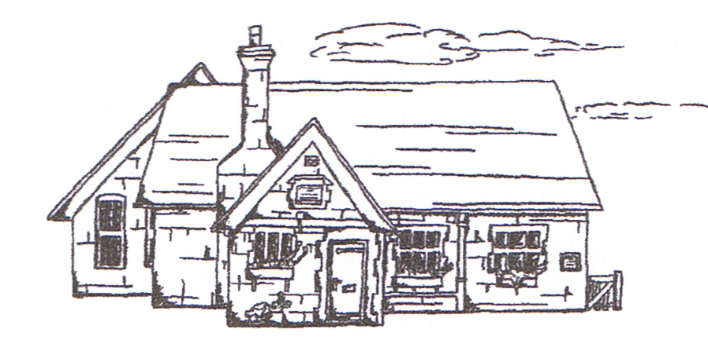 THUNDRIDGE CHURCH OF ENGLANDPRIMARY SCHOOL NEWSLETTERAUTUMN WEEK 9-10TUESDAY 15TH NOVEMBER 2019Birthdays…George Harbour – 16th NovemberEdward Sampford-John- 20th NovemberJude Chappell – 24th NovemberArchie Chamberlain – 1st DecemberAwards Friday 8th November			 2019Head Teacher Award		 - Elena Smyth			 for all round dedication in her learning.Class Awards  Foundation Stage - 		Edward Sampford-John Year 1&2 – Miles Collins & Maisie Wright   	Year 3&4  Thomas Smyth & Fearne WatsonYear 5&6 -  Libby Adams & Aden Kilighan   Lunch Staff Awards – Charlotte Chamberlain & Bradley KingHouse Points Winner – Hanbury   Well done everyone!Awards Friday 15th November 2019Head Teacher Award – Ralph Bradley-May for consistent good behaviour and attitude to learning. Class Awards  Foundation Stage – Harper Rose   Year 1&2 – Isabelle Basham & Phoebe Le Grys    Year 3&4 – Neve Chappell & Jack Garrett-StoneYear 5&6 – Joseph Fox & Alex Warner Lunch Staff Awards -  Libby Adams, Ben Alexander & Elena Smyth House Points Winner – Barclay Well done everyone!   EYFS Wow Space Day
All children enjoyed a fantastic WOW day linked to the theme of space.  Children received their name badge and boarding pass as soon as they arrived into school and then they boarded the spaceship!
They jetted to the moon for the morning, eating tortilla moon and star snacks, making moon cakes from playdough and making their own alien ship cake!
Children were very lucky to have a moon landing photo and enjoyed listening to the story 'Man on the Moon' and singing songs to the tune of twinkle twinkle little star.

Photographs of the morning can be found in the EYFS window on our school website.

Miss Harris would like to say thank you to the parents for supporting their morning.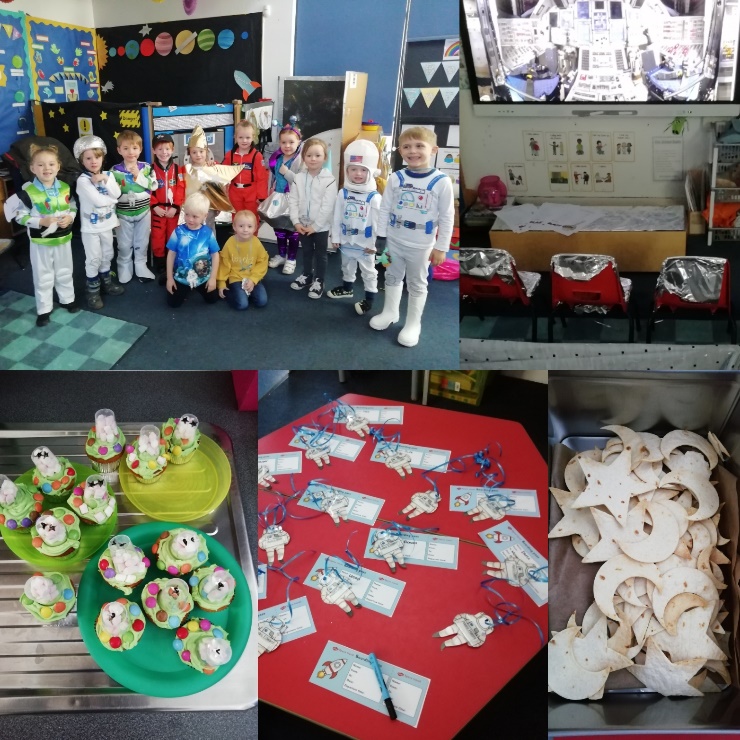 Year 5&6 Visit to Bentley Priory MuseumAs part of their World War 2 topic, Year 5&6 visited Bentley Priory Museum, the war time HQ of Fighter Command. The children spent an eventful day learning more about the history of the Battle of Britain and the role that the workers at Bentley Priory played in protecting Britain between July and November 1940. The children found about 'the Few' brave Hurricane and Spitfire fighter pilots who took on the Luftwaffe and learnt about the skills used by 'the Many' ground crew who utilised radar, maps and maths to plot and intercept the movement of enemy aircraft in the skies over southern England. The children took part in a workshop to practise the skills the RAF ground crew used at Bentley Priory during the war and showed great teamwork and intelligence to plot hostile invaders. In the afternoon, the children toured the museum learning more about individual heroes of the war, including 'the One' Sir Hugh Dowding who was the RAF Air Chief Marshall based at Bentley Prior during the Battle of Britain. The trip really helped to bring the topic to life for the children who thoroughly enjoyed the whole experience.Children in Need 2019In addition to raising money by buying badges and wristbands, staff took part in the duck race sweepstake and the children came in with mad hair! We had some very creative masterpieces.£233.65 was raised, well done everyone!Please also see below from Martha and George, well done!....Martha’s words….. George and I decided to make cakes and drawings to sell for children in need. We baked cupcakes, cookies, and chocolate rice crispie cakes on a stall outside our house. We sold them to a lot of people in the village. They sold very well and we only ended up with a few left over. In total villagers donated £107.47p! Much more than we ever expected, thank you! 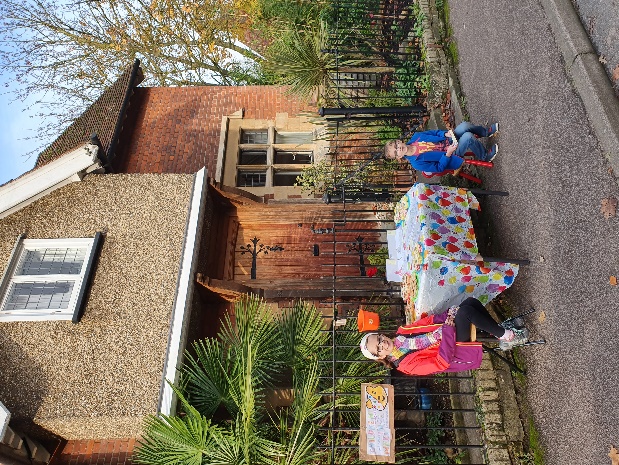 Netball & FootballDue to bad light, cold weather etc. this week will be the last netball and football clubs.  They will start  again in the Spring term.Shoe ShareThank you to everyone who donated shoes, Clarks sent a certificate for their appreciation.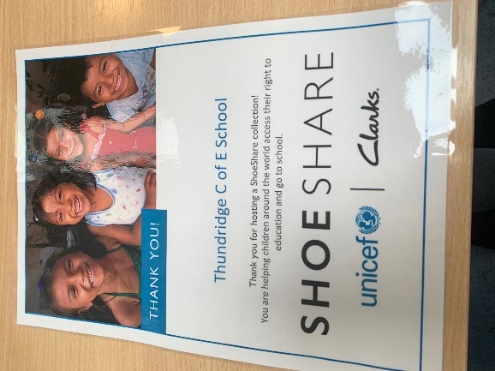 The Sun Newspaper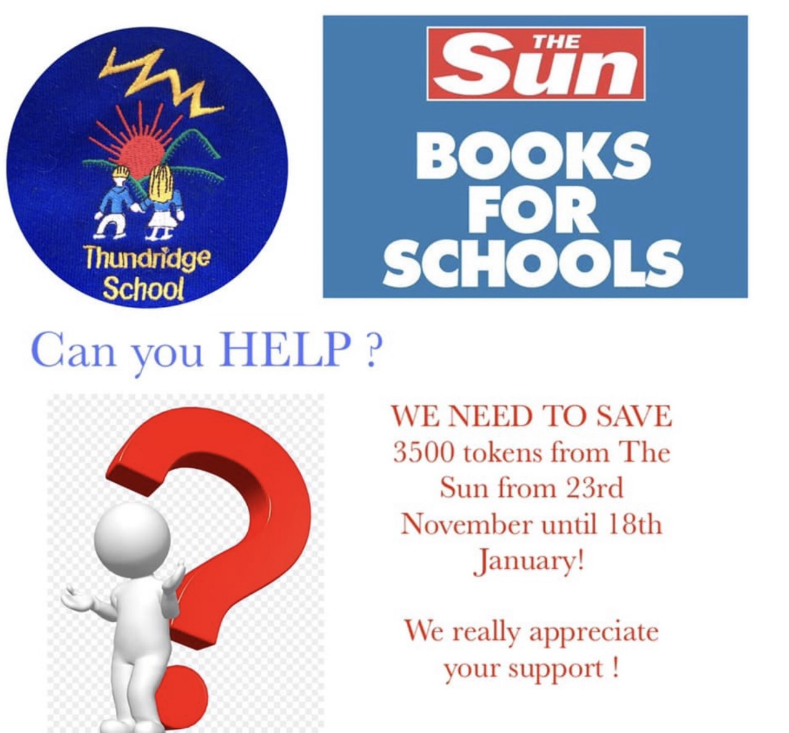 To collect 3500 coupons over the 57 days we need 61 participating regular Sun readers! Do we have any regular buyers already? Sallie Walker has kindly offered to add some (15) collection points at garages, newsagents, cafes, pubs restaurants that are local etc. If anyone can take a collection point for their staffrooms etc. at places of work that would really help.  Please let the school office know if you can and we will give you poster coupon collection bag.Kind regardsMiss GreatrexWHAT’S GOING ON THIS WEEKWHAT’S GOING ON THIS WEEKTuesday 19th NovemberDrama Club–Years R-6 12.30-1.00Choir – Collect 4.00Wednesday 20th NovemberFrench Club - Years R-Year 6Collect-4.00Netball & Football Clubs – Years 3-6 Collect 4.30Friday 22nd NovemberLibrary – Juniors Sunday 24th NovemberFriends Christmas Fayre-Village HallWHAT’S ON LATERWHAT’S ON LATERTuesday 26th NovemberDrama Club–Years R-Year 6-12.30-1.00Wednesday 27th NovemberThe Proff Science Club – Years R-Year 2 – 12.30-1.00French Club - Years R-Year 6Collect - 4.00Friday 29th NovemberLibrary – Juniors Thursday 5th December Christmas Performances – Juniors-2.30 & 6.30-no tickets neededCHANGE OF DATEWednesday 11th DecemberChristmas Performance – EYFS & Year 1&2 – MorningThursday 12th DecemberElection - Village Hall closed for lunches, packed lunches only Wednesday 18th DecemberChristmas Lunch – Whole School Thursday 19th DecemberChristmas Pantomime Reception to Year 6 – 1.30-4.00Friday 20th December Last Day of Term Finish 1.30Monday 6th January Inset Day – School ClosedTuesday 7th January First Day of Spring TermMonday 2nd -5th March Year 5&6 Bikeability Thursday 26th MarchSome Juniors - Tag Rugby